Załącznik nr 2 do Uchwały Rady Naukowej IBL PAN nr 1 z dnia 24 kwietnia 2018 r. 
w sprawie wniosku do Dyrektora IBL PAN o utworzenie interdyscyplinarnych studiów doktoranckich „Humanistyka cyfrowa. Studia doktoranckie Instytutu Badań Literackich Polskiej Akademii Nauk i Polsko-Japońskiej Akademii Technik Komputerowych”.Projekt jest współfinasowany ze środków Unii Europejskiej w ramach Europejskiego funduszu społecznego Program Operacyjny Wiedza Edukacja Rozwój, Priorytet III Szkolnictwo wyższe dla gospodarki, Działanie 3.2 Studia Doktoranckie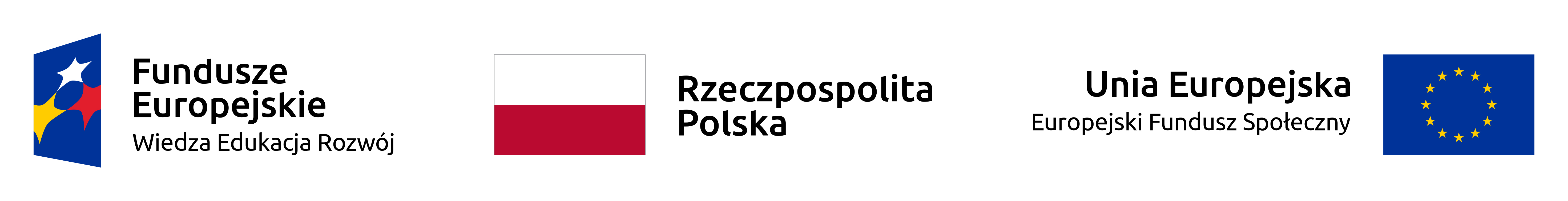 Program interdyscyplinarnych studiów doktoranckich „Humanistyka cyfrowa. Studia doktoranckie Instytutu Badań Literackich Polskiej Akademii Nauk i Polsko-Japońskiej Akademii Technik Komputerowych”Uczestnictwo w zajęciach obowiązkowych i fakultatywnych oraz inna punktowana działalność doktoranta (uczestnictwo w konferencjach, publikacje itp.) umożliwia doktorantowi zdobycie 45 punktów ECTS. Program czteroletnich studiów (osiem semestrów) realizowany jest w trzech modułach.Moduł 1 – Humanistyka i informatyka: przedmioty obowiązkowe (194 h) 1. Humanistyka cyfrowa (30 h)2. Nowa humanistyka problemy metodologii badań (30 h)3. Statystyczna analiza danych (15 h)4. Semiotyka kultury (15 h)5. Wykłady mistrzowskie (24 h)6. Seminarium doktoranckie (80 h)Zajęcia obowiązkowe dla humanistów i informatyków  w tym module dostarczą podstawowej wiedzy teoretycznej i praktycznej dotyczącej kierunków rozwoju współczesnej humanistyki oraz wpływu przełomu cyfrowego na zachodzące w niej zmiany. Omówione będą problemy związane z pojawieniem się nowych metodologii oraz możliwości wykorzystywania technologii i metod cyfrowych w interdyscyplinarnych badaniach informatyczno-humanistycznych. Wykłady mistrzowskie prowadzić będą zapraszani z zewnątrz (także zagraniczni) wybitni znawcy kultury współczesnej.Moduł 2 – Umiejętności akademickie: przedmioty obowiązkowe (45 h)1. Warsztaty z organizacji i finansowania badań (15 h)2. Metody i techniki prowadzenia zajęć dydaktycznych (10 h)3. Praktyki dydaktyczne (20 h)Moduł 3 – Przedmioty i zajęcia fakultatywne:1. Język angielski lub inny (200 h – bon edukacyjny)2. Indywidualne ścieżki kształcenia – 5 przedmiotów z oferowanych dziesięciu, w ciągu 4 lat po 15 h – w sumie 60 h: Społeczeństwo informacyjne: technologia – kultura – etykaPrzetwarzanie i analiza danych tekstowychEstetyka mediów cyfrowychZastosowanie technik językowych – retoryka praktycznaEdytorstwo cyfroweWizualizacja wiedzyKonwersatorium w języku angielskimPrawo autorskieBibliometria i menedżery bibliografiiPrzetwarzanie języka naturalnegoIndywidualne ścieżki kształcenia pozwolą doktorantom na wybór zajęć specjalistycznych  zgodnych z zainteresowaniami i obranym tematem doktoratu. Dostarczą one wiedzy i umiejętności praktycznych potrzebnych do ułożenia (przy wsparciu mentorów i kierownictwa studiów) konsekwentnej drogi odpowiadającej etapom rozwoju badawczego, np. ścieżki korpusów tekstów i edycji cyfrowych, ścieżki baz danych, ścieżki przetwarzania języka naturalnego.Każdy uczestnik będzie wykonywał program badań pod indywidualną opieką dwóch mentorów (humanisty i informatyka), którzy w ciągu trwania studiów będą do dyspozycji doktoranta.Projekt daje doktorantom możliwość realizowania staży w instytucjach kultury oraz wyjazdu w ramach Erasmus +, zapewnia także finanse na udział w konferencjach krajowych i zagranicznych.  